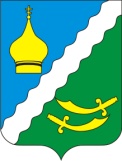 РОССИЙСКАЯ ФЕДЕРАЦИЯРОСТОВСКАЯ ОБЛАСТЬМАТВЕЕВО – КУРГАНСКИЙ РАЙОНМУНИЦИПАЛЬНОЕ ОБРАЗОВАНИЕ«МАТВЕЕВО - КУРГАНСКОЕ СЕЛЬСКОЕ ПОСЕЛЕНИЕ»АДМИНИСТРАЦИЯ МАТВЕЕВО – КУРГАНСКОГО СЕЛЬСКОГО ПОСЕЛЕНИЯПОСТАНОВЛЕНИЕ № 15205 сентября 2023 г.                                                                        п. Матвеев КурганО внесении изменений в постановление от 27.12.2019 № 172 «Об утверждении муниципальной программы Матвеево - Курганского сельского поселения«Формирование современной городской среды на территории Матвеево - Курганского сельского поселения» на 2020-2024 годыВ соответствии с постановлением Администрации Матвеево - Курганского сельского поселения  от 18.09.2018 № 166  «Об утверждении Порядка разработки, реализации и оценки эффективности муниципальных программ Матвеево - Курганского  сельского поселения», распоряжениями  Администрации Матвеево - Курганского сельского поселения от 08.10.2018 № 198 «Об утверждении методических рекомендаций по разработке и реализации муниципальных программ  Матвеево - Курганского сельского поселения», Решением Собрания депутатов Матвеево –Курганского сельского поселения от 21.08.2023 года № 96 «О внесении изменений в Решение от 27.12.2022 года № 56 «О бюджете Матвеево – Курганского сельского   поселения на 2023 год и плановый период 2024 и 2025 годов»ПОСТАНОВЛЯЮ:1. Внести изменения в муниципальную программу Матвеево - Курганского  сельского поселения «Формирование современной  городской среды  на территории Матвеево - Курганского   сельского поселения» на 2020-2024 годы:         1.1. Строку паспорта муниципальной программы Матвеево - Курганского сельского поселения «Формирование современной городской среды  Матвеево - Курганского сельского поселения на 2020-2024гг.»  «Ресурсное   обеспечение муниципальной программы» изложить в следующей редакции:       1.2.  Строку паспорта  подпрограммы 1 «Благоустройство общественных территорий Матвеево - Курганского сельского поселения» муниципальной программы Матвеево - Курганского сельского поселения «Формирование современной городской среды  Матвеево - Курганского сельского поселения на 2020-2024гг.» «Ресурсное обеспечение подпрограммы» изложить в следующей редакции: 1.3. Приложение 3 к муниципальной программе изложить согласно приложению к постановлению.2. Настоящее постановление вступает в силу со дня его официального опубликования, подлежит размещению на официальном сайте  сельского поселения в сети Интернет.3. Контроль   за   исполнением настоящего постановления оставляю за собой.Глава АдминистрацииМатвеево - Курганского сельского поселения                                      Г.В.ЩетковаПриложение 3 к муниципальной программеРасходы
областного бюджета, федерального бюджета, местных бюджетов
и внебюджетных источников на реализацию муниципальной программы «Формирование современной городской среды на территории Матвеево - Курганского сельского поселения»Ресурсное
обеспечение
муниципальной программы-48424,3 тыс. рублей, в том числе: в 2020 году – 2148,4 тыс. рублей;в 2021 году – 41172,0 тыс. рублей;в 2022 году – 2370,0 тыс. рублей;в 2023 году – 0,0 тыс. рублей;в 2024 году – 2733,9 тыс. рублей;в том числе:за счет средств федерального бюджета 38367,1 тыс. рублей в том числе:    в  2021 году – 38367,1 тыс. рублей;за счет средств областного бюджета 4412,2 тыс. рублей, в том числе:в 2020 году – 1785,9 тыс. рублей;в 2021 году – 783,1 тыс. рублей;в 2022 году – 1843,2 тыс. рублей;в 2023 году – 0,0 тыс. рублей;в 2024 году – 0,0 тыс. рублей;за счет средств местного бюджета – 5645,0тыс. рублей, в том числе:в 2020 году – 362,5 тыс. рублей;в 2021 году – 2021,8 тыс. рублей;в 2022 году – 526,8 тыс. рублей;в 2023 году – 0,0 тыс. рублей;в 2024 году – 2733,9 тыс. рублей;Ресурсное обеспечение подпрограммы-48424,3 тыс. рублей, в том числе: в 2020 году – 2148,4 тыс. рублей;в 2021 году – 41172,0,0тыс. рублей;в 2022 году – 2370,0 тыс. рублей;в 2023 году – 0,0 тыс. рублей;в 2024 году – 2733,9 тыс. рублей;в том числе:за счет средств федерального бюджета – 38367,1 тыс. рублей в том числе:    в  2021 году – 38367,1 тыс. рублей;за счет средств областного бюджета – 4412,2 тыс. рублей, в том числе:в 2020 году – 1785,9 тыс. рублей;в 2021 году – 783,1 тыс. рублей;в 2022 году – 1843,2 тыс. рублей;в 2023 году – 0,0 тыс. рублей;в 2024 году – 0,0 тыс. рублей;за счет средств местного бюджета – 5645,0 тыс. рублей, в том числе:в 2020 году – 362,5 тыс. рублей;в 2021 году – 2021,8 тыс. рублей;в 2022 году – 526,8 тыс. рублей;в 2023 году – 0,0 тыс. рублей;в 2024 году – 2733,9 тыс. рублей;Номер и наименование 
подпрограммы, основного мероприятия, приоритетного основного мероприятияОтветственныйисполнитель,соисполнители, участникиИсточник
финансированияНомер и наименование 
подпрограммы, основного мероприятия, приоритетного основного мероприятияОтветственныйисполнитель,соисполнители, участникиИсточник
финансирования2020202120222023202412345678Муниципальная программа «Формирование современной городской среды на территории Матвеево - Курганского сельского поселения»Администрация Матвеево -    Курганского сельского       поселениявсего2148,441172,02370,00,02733,9Муниципальная программа «Формирование современной городской среды на территории Матвеево - Курганского сельского поселения»Администрация Матвеево -    Курганского сельского       поселенияобластной бюджет1785,9783,11843,20,00,0Муниципальная программа «Формирование современной городской среды на территории Матвеево - Курганского сельского поселения»Администрация Матвеево -    Курганского сельского       поселенияфедеральный бюджет0,038367,10,00,00,0Муниципальная программа «Формирование современной городской среды на территории Матвеево - Курганского сельского поселения»Администрация Матвеево -    Курганского сельского       поселенияместный бюджет362,5518,5135,60,02733,9Муниципальная программа «Формирование современной городской среды на территории Матвеево - Курганского сельского поселения»Администрация Матвеево -    Курганского сельского       поселениявнебюджетные источники-1503,3400,00,00,0Подпрограмма №1 «Благоустройство общественных территорий Матвеево - Курганского сельского поселения»Администрация Матвеево -    Курганского сельского       поселениявсего2148,441172,02370,00,02733,9Подпрограмма №1 «Благоустройство общественных территорий Матвеево - Курганского сельского поселения»Администрация Матвеево -    Курганского сельского       поселенияобластной бюджет1785,9783,11843,20,00,0Подпрограмма №1 «Благоустройство общественных территорий Матвеево - Курганского сельского поселения»Администрация Матвеево -    Курганского сельского       поселенияфедеральный бюдже0,038367,10,00,00,0Подпрограмма №1 «Благоустройство общественных территорий Матвеево - Курганского сельского поселения»Администрация Матвеево -    Курганского сельского       поселенияместный бюджет362,5518,5133,40,02733,9Подпрограмма №1 «Благоустройство общественных территорий Матвеево - Курганского сельского поселения»Администрация Матвеево -    Курганского сельского       поселениявнебюджетные источники0,01503,3393,40,00,0Основное мероприятие 1: Благоустройство общественной территории сквера, расположенного по адресу: Ростовская область, Матвеево-Курганский район примерно 24 м в южном направлении от п. Матвеев Курган, ул. Донецкая,2».Администрация Матвеево -    Курганского сельского       поселениявсего0,041172,00,00,00,0Основное мероприятие 1: Благоустройство общественной территории сквера, расположенного по адресу: Ростовская область, Матвеево-Курганский район примерно 24 м в южном направлении от п. Матвеев Курган, ул. Донецкая,2».Администрация Матвеево -    Курганского сельского       поселенияобластной бюджет0,0783,10,00,00,0Основное мероприятие 1: Благоустройство общественной территории сквера, расположенного по адресу: Ростовская область, Матвеево-Курганский район примерно 24 м в южном направлении от п. Матвеев Курган, ул. Донецкая,2».Администрация Матвеево -    Курганского сельского       поселенияфедеральный бюджет0,038367,10,00,00,0Основное мероприятие 1: Благоустройство общественной территории сквера, расположенного по адресу: Ростовская область, Матвеево-Курганский район примерно 24 м в южном направлении от п. Матвеев Курган, ул. Донецкая,2».Администрация Матвеево -    Курганского сельского       поселенияместный бюджет0,0518,50,00,00,0Основное мероприятие 1: Благоустройство общественной территории сквера, расположенного по адресу: Ростовская область, Матвеево-Курганский район примерно 24 м в южном направлении от п. Матвеев Курган, ул. Донецкая,2».Администрация Матвеево -    Курганского сельского       поселениявнебюджетные источники0,01503,30,00,00,0Основное мероприятие:2. Благоустройство комплексной спортивно-игровой площадки, расположенной по адресу: Матвеево- Курганский район, с. Марьевка, ул. Парамонова, 39 а.Администрация Матвеево -    Курганского сельского       поселениявсего2148,40,00,00,00,0Основное мероприятие:2. Благоустройство комплексной спортивно-игровой площадки, расположенной по адресу: Матвеево- Курганский район, с. Марьевка, ул. Парамонова, 39 а.Администрация Матвеево -    Курганского сельского       поселенияобластной бюджет1785,90,00,00,00,0Основное мероприятие:2. Благоустройство комплексной спортивно-игровой площадки, расположенной по адресу: Матвеево- Курганский район, с. Марьевка, ул. Парамонова, 39 а.Администрация Матвеево -    Курганского сельского       поселенияфедеральный бюджет0,00,00,00,00,0Основное мероприятие:2. Благоустройство комплексной спортивно-игровой площадки, расположенной по адресу: Матвеево- Курганский район, с. Марьевка, ул. Парамонова, 39 а.Администрация Матвеево -    Курганского сельского       поселенияместный бюджет362,50,00,00,00,0Основное мероприятие:2. Благоустройство комплексной спортивно-игровой площадки, расположенной по адресу: Матвеево- Курганский район, с. Марьевка, ул. Парамонова, 39 а.Администрация Матвеево -    Курганского сельского       поселениявнебюджетные источники0,0-0,00,00,0Основное мероприятие:3. Благоустройство комплексной спортивно-игровой площадки, расположенной по адресу: Матвеево-Курганский район, примерно в 39 м южном направлении от ориентира проспект Дружбы, 68, х.Староротовкавсего0,00,02370,00,00,0Основное мероприятие:3. Благоустройство комплексной спортивно-игровой площадки, расположенной по адресу: Матвеево-Курганский район, примерно в 39 м южном направлении от ориентира проспект Дружбы, 68, х.Староротовкаобластной бюджет0,00,01843,20,00,0Основное мероприятие:3. Благоустройство комплексной спортивно-игровой площадки, расположенной по адресу: Матвеево-Курганский район, примерно в 39 м южном направлении от ориентира проспект Дружбы, 68, х.Староротовкафедеральный бюджет0,00,00,00,00,0Основное мероприятие:3. Благоустройство комплексной спортивно-игровой площадки, расположенной по адресу: Матвеево-Курганский район, примерно в 39 м южном направлении от ориентира проспект Дружбы, 68, х.Староротовкаместный бюджет0,00,0133,40,00,0Основное мероприятие:3. Благоустройство комплексной спортивно-игровой площадки, расположенной по адресу: Матвеево-Курганский район, примерно в 39 м южном направлении от ориентира проспект Дружбы, 68, х.Староротовкавнебюджетные источники0,00,0393,40,00,04. Благоустройство комплексной спортивно-игровой площадки, расположенной по адресу: Ростовская область, Матвеево - Курганский район, Матвеево-Курганское сельское поселение, примерно в 23 м в южном направлении от ориентира: ул. Школьная, 32, с. Новоандриановкавсего0,00,00,00,02733,94. Благоустройство комплексной спортивно-игровой площадки, расположенной по адресу: Ростовская область, Матвеево - Курганский район, Матвеево-Курганское сельское поселение, примерно в 23 м в южном направлении от ориентира: ул. Школьная, 32, с. Новоандриановкаобластной бюджет0,00,00,00,00,04. Благоустройство комплексной спортивно-игровой площадки, расположенной по адресу: Ростовская область, Матвеево - Курганский район, Матвеево-Курганское сельское поселение, примерно в 23 м в южном направлении от ориентира: ул. Школьная, 32, с. Новоандриановкафедеральный бюджет0,00,00,00,00,04. Благоустройство комплексной спортивно-игровой площадки, расположенной по адресу: Ростовская область, Матвеево - Курганский район, Матвеево-Курганское сельское поселение, примерно в 23 м в южном направлении от ориентира: ул. Школьная, 32, с. Новоандриановкаместный бюджет0,00,00,00,02733,94. Благоустройство комплексной спортивно-игровой площадки, расположенной по адресу: Ростовская область, Матвеево - Курганский район, Матвеево-Курганское сельское поселение, примерно в 23 м в южном направлении от ориентира: ул. Школьная, 32, с. Новоандриановкавнебюджетные источники0,00,00,00,00,0Подпрограмма 2 «Благоустройство дворовых территорий многоквартирных домов».Администрация Матвеево -    Курганского сельского      поселениявсего0,00,00,00,00,0Подпрограмма 2 «Благоустройство дворовых территорий многоквартирных домов».Администрация Матвеево -    Курганского сельского      поселенияобластной бюджет0,00,00,00,00,0Подпрограмма 2 «Благоустройство дворовых территорий многоквартирных домов».Администрация Матвеево -    Курганского сельского      поселенияфедеральный бюджет0,00,00,00,00,0Подпрограмма 2 «Благоустройство дворовых территорий многоквартирных домов».Администрация Матвеево -    Курганского сельского      поселенияместный бюджет0,00,00,00,00,0Подпрограмма 2 «Благоустройство дворовых территорий многоквартирных домов».Администрация Матвеево -    Курганского сельского      поселениявнебюджетные источники0,00,00,00,00,0Основное мероприятие: 2.1. Повышение уровня благоустройства дворовых территорий многоквартирных домовАдминистрация Матвеево -    Курганского сельского      поселениявсего0,00,00,00,00,0Основное мероприятие: 2.1. Повышение уровня благоустройства дворовых территорий многоквартирных домовАдминистрация Матвеево -    Курганского сельского      поселенияобластной бюджет0,00,00,00,00,0Основное мероприятие: 2.1. Повышение уровня благоустройства дворовых территорий многоквартирных домовАдминистрация Матвеево -    Курганского сельского      поселенияфедеральный бюджет0,00,00,00,00,0Основное мероприятие: 2.1. Повышение уровня благоустройства дворовых территорий многоквартирных домовАдминистрация Матвеево -    Курганского сельского      поселенияместный бюджет0,00,00,00,00,0Основное мероприятие: 2.1. Повышение уровня благоустройства дворовых территорий многоквартирных домовАдминистрация Матвеево -    Курганского сельского      поселениявнебюджетные источники